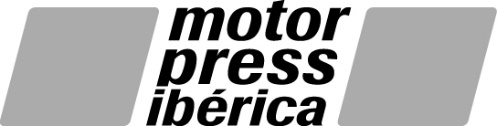 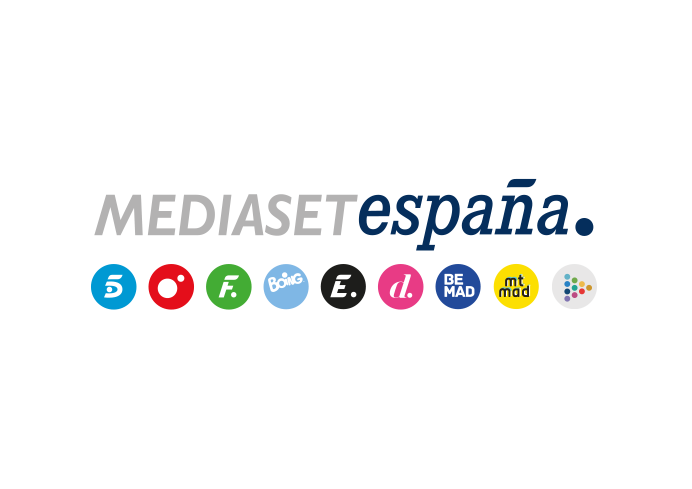 Madrid, 9 de julio de 2020Mediaset España y Motorpress Ibérica lanzan la revista de motor MQCLa llegada de la nueva publicación a los quioscos coincide con el 25º aniversario de ‘Más que coches’ en Telecinco, el programa más longevo de la televisión comercial.Gonzalo Serrano: “La revista llevará a los lectores a descubrir el apasionante universo del motor con un estilo visual y periodístico diferente, alejado de lenguajes excesivamente técnicos y de conceptos estéticos superados”Poner al volante a los lectores, hacerles vivir la sensación de conducir las últimas novedades del mundo del motor y descubrirles los secretos de espectaculares coches de ensueño. Éste es el leitmotiv con el que nace MQC, la revista de motor fruto del acuerdo entre Mediaset España y la editorial Motorpress Ibérica, junto a Gonzalo Serrano, presentador y director de ‘Más Que Coches’, emblemático informativo del motor de Telecinco. La nueva publicación mensual llegará el próximo 10 de julio a los quioscos con una tirada de 50.000 ejemplares.El lanzamiento de la revista oficial de ‘Más Que Coches’, que incorpora un concepto editorial novedoso y diferencial, coincide con la celebración del 25º aniversario del programa, el más longevo de la televisión comercial que desde que inició su andadura en 1996 viene mostrando las principales novedades y tendencias del automovilismo.MQC es una revista creada por la Dirección Comercial de Mediaset España para que todos los lectores disfruten con ella y según afirma Gonzalo Serrano, editor de la publicación que firma la columna ‘El dardo’, “llevará a los lectores a descubrir el apasionante universo del motor con un estilo visual y periodístico diferente, alejado de lenguajes excesivamente técnicos y de conceptos estéticos superados. Se podrán ver salpicaderos casi a tamaño natural que darán la sensación a quienes la lean de estar prácticamente tocando los botones del panel de control del vehículo”.Manuel Villanueva, director general de Contenidos de Mediaset España, asegura que “en Mediaset España creemos en (y queremos al) sector editorial, con el que lanzamos con frecuencia libros y revistas que tienen una conexión emocional con muchos de nuestros contenidos, programas, cadenas y presentadores,  amplificando así el valor de nuestras marcas. Puede parecer arriesgado seguir apostando por el quiosco, pero la industria audiovisual y editorial tenía una deuda con el programa sobre automoción más veterano de la televisión en nuestro país, con su director y con sus millones de seguidores. Esta revista es un merecido homenaje mensual a los espectadores del programa, y a los aficionados al motor y a las revistas del sector”.María Wandosell, consejera delegada de Motorpress Ibérica, grupo editorial líder en publicaciones de autos, motos, deporte y estilo de vida, explica que “este nuevo proyecto que lanzamos mañana con Mediaset España supone no sólo la gran satisfacción de poder llevar al quiosco los contenidos del programa de televisión de motor más longevo de España ‘Más Que Coches’, sino una grandísima oportunidad para reforzar las relaciones entre ambas empresas, lo que seguro nos permitirá llevar la información y el entretenimiento a más aficionados al motor. La suma de una marca tan potente como MQC con la pasión por los mejores contenidos de motor que forma parte del ADN de Motorpress Ibérica es una buena fórmula que se perfecciona con la ilusión aportada desde ambos equipos”.Para Juan Carlos Payo, director de Contenidos del Área Autos de Motorpress Ibérica, “las cabeceras habituales de motor son un resumen de actualidad de producto puro con apenas espacio para análisis, reportajes útiles para compradores y conductores, anticipaciones, momentos para soñar… Con MQC queremos romper la linealidad de estas publicaciones, sorprendiendo al lector con momentos espectaculares, con un cuidado componente visual -en línea con el formato televisivo del que nace- y arropado por una información ágil y atractiva”. 